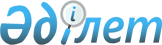 Об утверждении перечня открытых данных Центральной избирательной комиссии Республики Казахстан, размещаемых на интернет-портале открытых данныхПостановление Председателя Центральной избирательной комиссии Республики Казахстан от 26 июня 2017 года № 15/165. Зарегистрировано в Министерстве юстиции Республики Казахстан 4 августа 2017 года № 15440
      В соответствии с подпунктом 15) статьи 9 Закона Республики Казахстан от 24 ноября 2015 года "Об информатизации", Центральная избирательная комиссия Республики Казахстан ПОСТАНОВЛЯЕТ:
      1. Утвердить перечень открытых данных Центральной избирательной комиссии Республики Казахстан, размещаемых на интернет-портале открытых данных.
      2. Отделу организации избирательного процесса и обеспечения деятельности членов ЦИК аппарата Центральной избирательной комиссии Республики Казахстан в установленном законодательством Республики Казахстан порядке обеспечить:
      1) государственную регистрацию настоящего постановления;
      2) в течение десяти календарных дней после государственной регистрации настоящего постановления направление его копии на официальное опубликование в Эталонный контрольный банк нормативных правовых актов Республики Казахстан.
      3. Контроль за исполнением настоящего постановления возложить на члена Центральной избирательной комиссии Республики Казахстан Сулеймен Л.Ж.
      4. Настоящее постановление вводится в действие по истечении десяти календарных дней после дня его первого официального опубликования.
      "Согласовано"
Министр информации и коммуникаций
Республики Казахстан
______________ Д. Абаев
28 июня 2017 года Перечень открытых данных Центральной избирательной комиссии Республики Казахстан размещаемых на интернет-портале открытых данных
					© 2012. РГП на ПХВ «Институт законодательства и правовой информации Республики Казахстан» Министерства юстиции Республики Казахстан
				
      Председатель

Б. Имашев

      Секретарь

Б. Мельдешов
Утвержден
постановлением Центральной
избирательной комиссии
Республики Казахстан
от 26 июня 2017 года № 15/165
№
Наименование набора открытых данных
Период актуализации
Срок предоставления
Источник
Ответственное подразделение
1
 Сведения о местах расположения и контактах областных, городов Астана и Алматы избирательных комиссий, а также о количестве окружных и участковых избирательных комиссий
Раз в год
К 15 января
АРМ интернет-портала открытых данных
Отдел организации избирательного процесса и обеспечения деятельности членов ЦИК (далее – Отдел)
2
Сведения о количестве избирательных округов по выборам депутатов маслихатов Республики Казахстан
Раз в 5 лет
Раз в 5 лет
АРМ интернет-портала открытых данных
Отдел 
3
Сведения о количестве избираемых акимов городов районного значения, сельских округов, поселков и сел, не входящих в состав сельского округа
Раз в 4 года
Раз в 4 года
АРМ интернет-портала открытых данных
Отдел 
4
Перечень состоявшихся в Республике Казахстан выборов и референдумов
Ежегодно 
4 квартал
АРМ интернет-портала открытых данных
Отдел 
5
Результаты прошедших выборов Президента Республики Казахстан за последние 10 лет 
Раз в 5 лет
Раз в 5 лет
АРМ интернет-портала открытых данных
Отдел
6
Сведения о кандидатах на должность Президента Республики Казахстан
В период выборов
Раз в 5 лет
АРМ интернет-портала открытых данных
Отдел
7
Сведения о политических партиях, принимающих участие в выборах депутатов Мажилиса Парламента Республики Казахстан
В период выборов
Раз в 5 лет
АРМ интернет-портала открытых данных
Отдел
8
Данные кандидатов в депутаты Сената Парламента Республики Казахстан
В период выборов
Раз в 3 года
АРМ интернет-портала открытых данных
Отдел
9
Данные кандидатов в депутаты Мажилиса Парламента Республики Казахстан
В период выборов
Раз в 5 лет
АРМ интернет-портала открытых данных
Отдел
10
Зарегистрированные партийные списки кандидатов в депутаты Мажилиса Парламента Республики Казахстан
В период выборов
Раз в 5 лет
АРМ интернет-портала открытых данных
Отдел
11
Результаты прошедших выборов депутатов Сената Парламента Республики Казахстан за последние 6 лет
Раз в 3 года
Раз в 3 года
АРМ интернет-портала открытых данных
Отдел
12
Результаты прошедших выборов депутатов Мажилиса Парламента Республики Казахстан за последние 10 лет
Раз в 5 лет
Раз в 5 лет
АРМ интернет-портала открытых данных
Отдел
13
Результаты прошедших выборов депутатов маслихатов Республики Казахстан за последние 10 лет
Раз в 5 лет
Раз в 5 лет
АРМ интернет-портала открытых данных
Отдел
14
Результаты прошедших выборов акимов городов районного значения, сельских округов и сел Республики Казахстан за последние 10 лет
Раз в 4 года
Раз в 4 года
АРМ интернет-портала открытых данных
Отдел
15
Информация по обращениям физических и юридических лиц, поступивших в Центральную избирательную комиссию Республики Казахстан
Ежегодно
4 квартал
АРМ интернет-портала открытых данных
Отдел
16
Перечень нормативных правовых актов Центральной избирательной комиссии Республики Казахстан
Ежегодно
4 квартал
АРМ интернет-портала открытых данных
Отдел
17
Сведения о поступлении средств в избирательные фонды кандидатов на должность Президента и расходовании этих средств
В период выборов
Раз в 5 лет
АРМ интернет-портала открытых данных
Отдел внутреннего администрирования
18
Сведения о поступлении средств в избирательные фонды политических партий и расходовании этих средств
В период выборов
Раз в 5 лет
АРМ интернет-портала открытых данных
Отдел внутреннего администрирования
19
Перечень международных организаций, сотрудничающих с Центральной избирательной комиссии Республики Казахстан, предмет сотрудничества
Ежегодно
4 квартал
АРМ интернет-портала открытых данных
Отдел аналитики – внешних связей и протокола
20
Состав Экспертно-методического совета при Центральной избирательной комиссии Республики Казахстан
Ежегодно
4 квартал
АРМ интернет-портала открытых данных
Отдел аналитики – внешних связей и протокола
21
Состав Центральной избирательной комиссии Республики Казахстан
Ежегодно
4 квартал
АРМ интернет-портала открытых данных
Отдел внутреннего администрирования
22
Структура аппарата Центральной избирательной комиссии Республики Казахстан
Ежегодно
4 квартал
АРМ интернет-портала открытых данных
Отдел внутреннего администрирования
23
Сведения о вакантных должностях
Ежеквартально
Ежеквартально
АРМ интернет-портала открытых данных
Отдел внутреннего администрирования
24
График приема граждан руководством Центральной избирательной комиссии Республики Казахстан
Ежеквартально
Ежеквартально
АРМ интернет-портала открытых данных
Отдел внутреннего администрирования
25
График приема граждан уполномоченным по этике Центральной избирательной комиссии Республики Казахстан
Ежеквартально
Ежеквартально
АРМ интернет-портала открытых данных
Отдел внутреннего администрирования